UNIVERSITY OF GHANA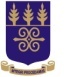 OFFICE OF RESEARCH, INNOVATION AND DEVELOPMENTPost-Doctoral Research Fellowships under theBuilding Stronger Universities in Developing Countries Initiative (BSU III) APPLICATION FORM FOR POSTDOCTORAL FELLOWSHIPS RESEARCH THEMATIC AREAIndicate by ticking the thematic area that your postdoctoral activity will be focused on.APPLICATION CHECKLIST Tick to confirm that the following documents are included in your postdoctoral application. THIS IS THE FACE PAGETHE MAIN APPLICATION STARTS ON THE NEXT PAGEIMPORTANT THINGS TO NOTE:All sections of the Application Form must be completed.Applications that do not adhere to the instructions, incomplete applications, and applications submitted after the deadline will not be considered.All completed applications must be submitted by email to orid@ug.edu.gh with a copy to bsu3@staff.ug.edu.gh latest by 5:00PM Saturday 31st March, 2018. APPLICANT INFORMATION:EMPLOYMENTEDUCATIONRESEARCH CAREER:  Describe your research career to date, including any project(s) undertaken as a requirement for your PhD degree.  Also mention any prizes, distinctions or special achievements at post-graduate or post-doctoral levels (maximum 700 words).PUBLICATIONS:  List any paper or book publications. Give the full citation, including all authors and title. For paper publications, please state the journal in which it was published, and provide links to online versions (where appropriate).PREVIOUS GRANTS/ FELLOWSHIPS:  List any grants or fellowships you have previously held/ have completed.  State the name of the awarding body, title of project, amount awarded and start and end dates of the support.  Add on rows as neededCURRENT GRANTS/ FELLOWSHIPS:  List any grants or fellowships you currently hold.  Please state the name of the awarding body, title of project, amount awarded and start and end dates of the support.  Add on rows as neededTHE FELLOWSHIPThe Fellowship and your Career:  Describe why you wish to undertake a postdoc fellowship on this programme, and how it could help to improve your research skills and career (maximum 400 words).Expected Outputs from the Fellowship:Fellowship Budget: Provide a brief budget statement with details of costs you expect the fellowship to cover.Add on rows as neededBudget Justification (maximum 400 words)SIGNATURESFor Official Use OnlyApplication Complete: (YES/ NO)Outstanding Documents:Date Received by email:Date Processed:Malaria Research: (Malaria and haemoglobinopathies)Climate Change Research: (Climate change adaptation and mitigation)Completed Application Form (i.e. BSU-3-Postdoc/2018)Academic Curriculum Vitae Copies of Relevant Academic and Professional CertificatesStatement outlining how you intend to utilize the fellowship to enhance your research and publishing outputResearch Proposal (3 Pages max.)Two Reference Letters Title (Dr/ etc):Surname:Surname:Surname:Surname:First Name(s):First Name(s):First Name(s):First Name(s):First Name(s):Date of Birth:Date of Birth:Date of Birth:Date of Birth:Date of Birth:Department:Department:Department:Department:Department:Current Rank (i.e. Ass. Lecturer, Lecturer etc):Current Rank (i.e. Ass. Lecturer, Lecturer etc):Current Rank (i.e. Ass. Lecturer, Lecturer etc):Date of Appointment to Current Rank:Date of Appointment to Current Rank:Primary Phone no:Primary Phone no:Primary Phone no:Alternative Phone no(s):Alternative Phone no(s):Primary Email Address:Primary Email Address:Primary Email Address:Alternative Email Address:Alternative Email Address:Year of award of PhD:Year of award of PhD:Year of award of PhD:Year of award of PhD:Year of award of PhD:Institution where PhD was awarded:Institution where PhD was awarded:Institution where PhD was awarded:Institution where PhD was awarded:Institution where PhD was awarded:Have you received a post-doctoral fellowship within the last five years?       [YES]             [NO]Have you received a post-doctoral fellowship within the last five years?       [YES]             [NO]Have you received a post-doctoral fellowship within the last five years?       [YES]             [NO]Have you received a post-doctoral fellowship within the last five years?       [YES]             [NO]Have you received a post-doctoral fellowship within the last five years?       [YES]             [NO]REFEREE INFORMATIONREFEREE INFORMATIONREFEREE INFORMATIONREFEREE INFORMATIONREFEREE INFORMATIONNameNameEmail AddressEmail AddressTelephone NumberDatesPositionUniversity/InstitutionDates DegreeSubject/ DisciplineUniversity/Institution Year of AwardFunder/DonorAmount AwardedProject TitleStart DateEnd DateYear of AwardFunder/DonorAmount AwardedProject TitleStart DateEnd DateItem/ ActivityNarration/ DescriptionAmount (indicate currency)Provide a justification for the need for each budget item indicated above and a basis for the amount quoted. Indicate what proportion of the budget you expect from BSU III and the proportion(s) from other sources/counterpart fundsAPPLICANT’S SIGNATURE:DATE: